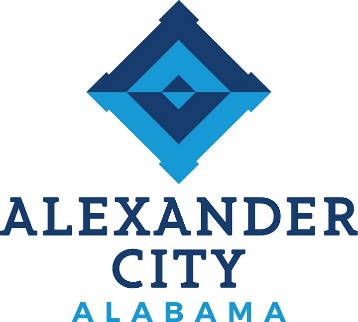 The City of Alexander City, City Council will hold a monthly Work Session 1 hour (4:30 p.m.) before the third Regularly Scheduled Council Meeting. Below is a schedule of the Work Sessions and Council Meetings for 2022.  Some meetings have been rescheduled due to holidays.____________________________                  Date & Time Posted____________________________              Amanda F. Thomas, CMC                          City Clerk			Meeting DatesWork Session TimeRegular Meeting TimeMeeting NotesMonday, January 3, 20225:30 p.m. Monday, January 24, 20224:30 p.m.5:30 p.m.Rescheduled in observance of Martin Luther King DayMonday, February 7, 20225:30 p.m.Monday, February 21, 20224:30 p.m.5:30 p.m.Monday, March 7, 20225:30 p.m.Monday, March 21, 20224:30 p.m.5:30 p.m.Monday, April 4, 20225:30 p.m.Monday, April 18, 20224:30 p.m.5:30 p.m.Monday, May 2, 20225:30 p.m.Monday, May 16, 20224:30 p.m.5:30 p.m.Monday, June 6, 20225:30 p.m.Monday, June 20, 20224:30 p.m.5:30 p.m.Monday, July 11, 20225:30 p.m.Rescheduled in observance of July 4thMonday, July 18, 20224:30 p.m.5:30 p.m.Monday, August 1, 20225:30 p.m.Monday, August 15, 20224:30 p.m.5:30 p.m.Monday, September 12, 20225:30 p.m.Rescheduled in observance of Labor DayMonday, September 19, 20224:30 p.m.5:30 p.m.Monday, October 3, 20225:30 p.m.Monday, October 17, 20224:30 p.m.5:30 p.m.Monday, November 7, 20225:30 p.m.Monday, November 21, 20224:30 p.m.5:30 p.m.Monday, December 5, 20225:30 p.m.Monday, December 19, 20224:30 p.m.5:30 p.m.